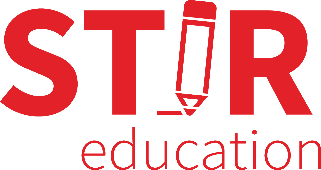 பிரதிபலிப்புக்கான கேள்விகள்இந்த வீடியோவிலிருந்து நீங்கள் கற்றுக்கொண்ட சில விஷயங்கள் யாவை?இவற்றில் எது உங்கள் வேலையில் / உங்கள் மாணவர்களுடன் செயல்படுத்த திட்டமிட்டுள்ளீர்கள்?உங்கள் மாணவர்களுடன் இவற்றைச் செயல்படுத்த உங்கள் திட்டம் என்ன?